29.11.2019                                                                                           №14ПИНЧУГСКИЙ  СЕЛЬСКИЙ СОВЕТ ДЕПУТАТОВБОГУЧАНСКОГО РАЙОНАКРАСНОЯРСКОГО КРАЯР Е Ш Е Н И Е28.11.2019г.                                  п.  Пинчуга                                             №  26О внесении  изменений   в   решение   Пинчугского сельского   Совета депутатов      от      28.11.2018     № 21    «Об    установлении     на территории  муниципального  образования  Пинчугский сельсовет  налога на имущество физических лиц»В целях приведения в соответствие с главой 32 Налогового кодекса Российской Федерации, Федеральным законом  от 6.10.2003   № 131-ФЗ «Об общих принципах организации местного самоуправления в Российской Федерации», Федеральным законом  от 29.09.2019 № 325-ФЗ «О внесении изменений в части первую  и  вторую Налогового кодекса  Российской Федерации», Федеральным законом  от 29.09.2019 № 321-ФЗ «О внесении изменений в части первую  и  вторую Налогового кодекса  Российской Федерации» руководствуясь ст. 20, ст. 24 Устава  Пинчугского сельсовета, Пинчугский сельский Совет  депутатов, РЕШИЛ: Внести  в решение Пинчугского сельского Совета депутатов               от  28.11.2018 № 21 «Об установлении  на территории муниципального образования  Пинчугский сельсовет  налога на имущество физических лиц» следующие изменения:строку  1.7.  таблицы  пункта 3 изложить в новой редакции:          « 1.7.  хозяйственное  строение  или сооружения, площадь каждого из которых  не превышает  50 квадратных метров и которые расположены  на земельных участках, для ведения  личного подсобного  хозяйства, огородничества, садоводства  или  индивидуального  жилищного строительства »;1.2.  подпункт 5.3.  пункта 5 исключить.2. Контроль за исполнением настоящего решения возложить на  председателя Пинчугского сельского Совета депутатов (С.В. Савонина). 3. Настоящее решение  вступает в силу  в день, следующий за днем опубликования в газете «Пинчугский вестник», за исключением подпункта 1.2 пункта 1 настоящего решения, который вступает в силу с 1 января 2020 года, но не ранее, чем по истечении одного месяца со дня опубликования в газете «Пинчугский вестник».Председатель Пинчугского                               И.о. Главы Пинчугского сельсовета     сельского Совета депутатов		                О.Н. Фрик                                                 С.В. Савонин_______________                                                    ________________«____»________2019                                                   «___»________2019ПИНЧУГСКИЙ  СЕЛЬСКИЙ СОВЕТ ДЕПУТАТОВБОГУЧАНСКОГО РАЙОНАКРАСНОЯРСКОГО КРАЯР Е Ш Е Н И Е28.11.2019г.                                  п.  Пинчуга                                             №  27О  внесении изменений   в решение  от 28.11. 2014  года № 30 «Об  установлении  земельного налога  на   территории Пинчугского сельсовета»   В соответствии с главой 31 Налогового кодекса Российской Федерации, Федеральным законом от 6.10.2003 г. № 131-ФЗ «Об общих принципах организации местного самоуправления в Российской Федерации»,  руководствуясь ст. 20, ст. 24 Устава  Пинчугского сельсовета, Пинчугский сельский Совет  депутатов, РЕШИЛ:Внести изменения и дополнения  в  решение   Пинчугского сельского Совета депутатов от  28.11.2014 года  № 30 «Об  установлении  земельного налога  на  территории Пинчугского сельсовета»  следующего содержания:абзац  первый подпункта 2.1 пункта  2.  изложить  в новой редакции:  «- отнесенных к землям сельскохозяйственного назначения или к землям в составе зон сельскохозяйственного использования в населенных пунктах и используемых для сельскохозяйственного производства»; абзац  второй   подпункта  2.1 пункта   2.  после слов « в отношении земельных участков, занятых жилищным фондом и объектами инженерной инфраструктуры жилищно-коммунального комплекса (за исключением доли в праве на земельный участок,  приходящейся на объект, не относящийся к жилищному  фонду и к объектам инженерной инфраструктуры жилищно-коммунального комплекса) или приобретенных (предоставленных)  для жилищного строительства»  дополнить словами «(за исключением земельных участков, приобретенных (предоставленных) для индивидуального жилищного строительства, используемых в предпринимательской деятельности)»; абзац  3  подпункта  2.1 пункта 2  изложить в новой редакции:«- не используемых в предпринимательской деятельности, приобретенных (предоставленных) для ведения личного подсобного хозяйства, садоводства или огородничества, а также земельных участков общего назначения, предусмотренных Федеральным законом от 29 июля 2017 года N 217-ФЗ "О ведении гражданами садоводства и огородничества для собственных нужд и о внесении изменений в отдельные  законодательные  акты  Российской  Федерации"»;1.4 абзац  первый   пункта  3.   изложить в новой редакции:  « -  учреждения здравоохранения, образования, спорта, культуры, молодежной политики и социальной защиты, финансируемые за счет  краевого и (или) местного  бюджетов,  - в отношении земельных участков, используемых такими учреждениями для выполнения работ (оказания услуг) и (или) исполнения муниципальных функций в целях обеспечения  их  деятельности;1.5 абзац  второй   пункта  3.   изложить в новой редакции: - органы местного самоуправления, учреждения и организации  Богучанского района, финансируемые за счет  краевого и (или) местного  бюджетов,  - в отношении земельных участков, используемых такими учреждениями для выполнения работ (оказания услуг) и (или) исполнения муниципальных функций   в целях  обеспечения   их деятельности»;1.6 абзац пятый   пункта 3.  дополнить словами следующего содержания:«, дети-инвалиды»;1.7. подпункт 4.2 пункта 4  «Порядок и сроки  уплаты налога  и авансовых   платежей по налогу»  дополнить абзацем следующего содержания:«пункт  4  признать утратившими   силу  с   01.01.2021 года». 3. Контроль за исполнением настоящего решения   возложить на  председателя         Пинчугского сельского Совета депутатов»  (Савонина С.В.).4. Настоящее решение  вступает в силу с 1 января 2020 года, но   не ранее чем по истечении одного месяца со дня опубликования в газете «Пинчугский Вестник». И.о. Главы Пинчугского сельсовета                                             О.Н. ФрикПредседатель Пинчугского сельского Совета депутатов	  С.В. Савонин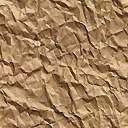 